Описание объекта приобретенияна поставку вешалок металлических на строящийся объектОбщие сведенияТребования, предъявляемые к товаруТребование к товаруПоставляемый товар должен быть новым (товаром, который не был в употреблении, в ремонте, в том числе, который не был восстановлен, у которого не была осуществлена замена составных частей, не были восстановлены потребительские свойства) в случае, если иное не предусмотрено описанием.№п/пОКПД2/ КТРУНаименование товараЕд.изм.Кол-во1(21)31.09.11.120-00000004Вешалка металлическаяшт.2(Рисунок для визуального восприятия конструктива)(Рисунок для визуального восприятия конструктива)(Рисунок для визуального восприятия конструктива)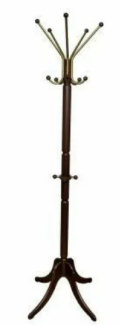 Наименование технических параметров(функциональные, технические и качественные характеристики)Наименование технических параметров(функциональные, технические и качественные характеристики)Наименование технических параметров(функциональные, технические и качественные характеристики)Значение технических параметровЗначение технических параметровВешалка детскаяВешалка детскаянетнетВысота вешалки, ммВысота вешалки, мм≥ 1800  < 1900≥ 1800  < 1900Глубина вешалки, ммГлубина вешалки, мм≥ 600≥ 600Дополнительная комплектацияДополнительная комплектациякрючкикрючкиТип вешалкиТип вешалкинапольнаянапольнаяШирина вешалки, ммШирина вешалки, мм≥ 600  < 650≥ 600  < 650Материал изготовленияМатериал изготовленияметаллметаллКоличество крючков для одежды, штКоличество крючков для одежды, штне менее 5не менее 5Количество крючков для головных уборов, штКоличество крючков для головных уборов, штне менее 4 не менее 4 Покрытие Покрытие полимерно-порошковая краскаполимерно-порошковая краскаЦвет изделияЦвет изделияиз представленной палитры поставщика не менее 3 цветов, (значение параметра не требует конкретизации) согласовывается с Заказчикомиз представленной палитры поставщика не менее 3 цветов, (значение параметра не требует конкретизации) согласовывается с Заказчиком№п/пОКПД2/ КТРУНаименование товараЕд.изм.Кол-во2(24)31.09.11.120-00000004Вешалка металлическаяшт.4(Рисунок для визуального восприятия конструктива)(Рисунок для визуального восприятия конструктива)(Рисунок для визуального восприятия конструктива)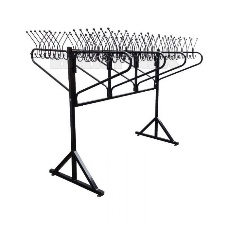 Наименование технических параметров(функциональные, технические и качественные характеристики)Наименование технических параметров(функциональные, технические и качественные характеристики)Наименование технических параметров(функциональные, технические и качественные характеристики)Значение технических параметровЗначение технических параметровВешалка детскаяВешалка детскаянетнетДополнительная комплектацияДополнительная комплектациякрючкикрючкиТип вешалкиТип вешалкинапольнаянапольнаяВысота изделия с учетом ножек, миллиметрВысота изделия с учетом ножек, миллиметрНе менее 1925Не менее 1925Глубина вешалки с учетом поворотных элементов, миллиметрГлубина вешалки с учетом поворотных элементов, миллиметрНе менее 1860Не менее 1860Ширина изделия без учета поворотных элементов, миллиметрШирина изделия без учета поворотных элементов, миллиметрНе менее 1625Не менее 1625Материал изготовленияМатериал изготовленияметаллметаллКоличество крючков для одежды, штКоличество крючков для одежды, штне менее 96не менее 96Количество крючков для головных уборов, штКоличество крючков для головных уборов, штне менее 96не менее 96Покрытие Покрытие полимерно-порошковая краскаполимерно-порошковая краскаКрючки с пластмассовыми шариками, торцы труб закрыты пластиковыми заглушкамиКрючки с пластмассовыми шариками, торцы труб закрыты пластиковыми заглушкамиСоответствие Соответствие Планка для номерковПланка для номерковНаличие Наличие Номерки Номерки Наличие Наличие Цвет изделияЦвет изделияиз представленной палитры поставщика не менее 3 цветов, (значение параметра не требует конкретизации) согласовывается с Заказчикомиз представленной палитры поставщика не менее 3 цветов, (значение параметра не требует конкретизации) согласовывается с Заказчиком№п/пОКПД2/ КТРУНаименование товараЕд.изм.Кол-во3(63)31.09.11.120-00000004Вешалка металлическаяшт.8(Рисунок для визуального восприятия конструктива и цветовых решений)(Рисунок для визуального восприятия конструктива и цветовых решений)(Рисунок для визуального восприятия конструктива и цветовых решений)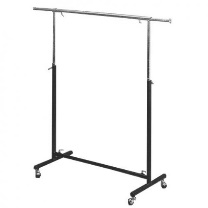 Наименование технических параметров(функциональные, технические и качественные характеристики)Наименование технических параметров(функциональные, технические и качественные характеристики)Наименование технических параметров(функциональные, технические и качественные характеристики)Значение технических параметровЗначение технических параметровВешалка детскаяВешалка детскаянетнетВысота вешалки, миллиметрВысота вешалки, миллиметр≥ 1600    < 1700≥ 1600    < 1700Глубина вешалки, миллиметрГлубина вешалки, миллиметр≥ 600≥ 600Дополнительная комплектацияДополнительная комплектацияКолесные опорыКолесные опорыРегулируемые по высоте ножки/опорыРегулируемые по высоте ножки/опорыДа Да Тип вешалкиТип вешалкиНапольнаяНапольнаяТип конструкцииТип конструкцииСкладная конструкцияСкладная конструкцияШирина вешалки, миллиметрШирина вешалки, миллиметр≥ 1000    < 1100≥ 1000    < 1100Вешалка изготовлено из стали с антикоррозионным хромированным покрытиемВешалка изготовлено из стали с антикоррозионным хромированным покрытиемНаличиеНаличиеПлатяную штангу можно установить на нескольких уровней высотыПлатяную штангу можно установить на нескольких уровней высотыНаличиеНаличие